АДМИНИСТРАЦИЯЗАКРЫТОГО АДМИНИСТРАТИВНО-ТЕРРИТОРИАЛЬНОГО ОБРАЗОВАНИЯ СОЛНЕЧНЫЙПОСТАНОВЛЕНИЕО ПРИЗНАНИИ УТРАТИВШИМИ СИЛУ ОТДЕЛЬНЫХ ПОСТАНОВЛЕНИЙ АДМИНИСТРАЦИИ ЗАТО СОЛНЕЧНЫЙ      В соответствии со статьей 179 Бюджетного кодекса Российской Федерации и Решением Думы ЗАТО Солнечный от 11.07.2013 № 138-4 «Положение о бюджетном процессе в ЗАТО Солнечный Тверской области», на основании постановления администрации ЗАТО Солнечный от 01.09.2014 г. № 121 «О порядке принятия решений о разработке муниципальных программ, формирования, реализации и проведения оценки эффективности реализации муниципальных программ ЗАТО Солнечный Тверской области», администрация ЗАТО Солнечный ПОСТАНОВЛЯЕТ:Признать утратившими силу:- постановление администрации ЗАТО Солнечный от 02.12.2015г. № 157 «Об утверждении муниципальной программы ЗАТО Солнечный Тверской области «Социальная поддержка населения ЗАТО Солнечный» на 2015 - 2017 годы»;- постановление администрации ЗАТО Солнечный от 26.12.2013г. № 192 «Об утверждении муниципальной программы зато солнечный тверской области «Энергосбережение и повышение энергетической эффективности ЗАТО Солнечный на 2014 - 2016 годы»;- постановление администрации ЗАТО Солнечный от 02.12.2014г. № 154 «О внесении изменений и дополнений в муниципальной программы зато солнечный тверской области «Энергосбережение и повышение энергетической эффективности ЗАТО Солнечный на 2015 - 2017 годы»;- постановление администрации ЗАТО Солнечный от 05.08.2015г. № 185 «О внесении изменений и дополнений в муниципальной программы зато солнечный тверской области «Энергосбережение и повышение энергетической эффективности ЗАТО Солнечный на 2015 - 2017 годы».Настоящее Постановление вступает в силу с 01.01.2016 года, подлежит официальному опубликованию и размещению на сайте администрации ЗАТО Солнечный. Глава администрации ЗАТО Солнечный                                                           В.А. Петров22.12.2015ЗАТО Солнечный№ 278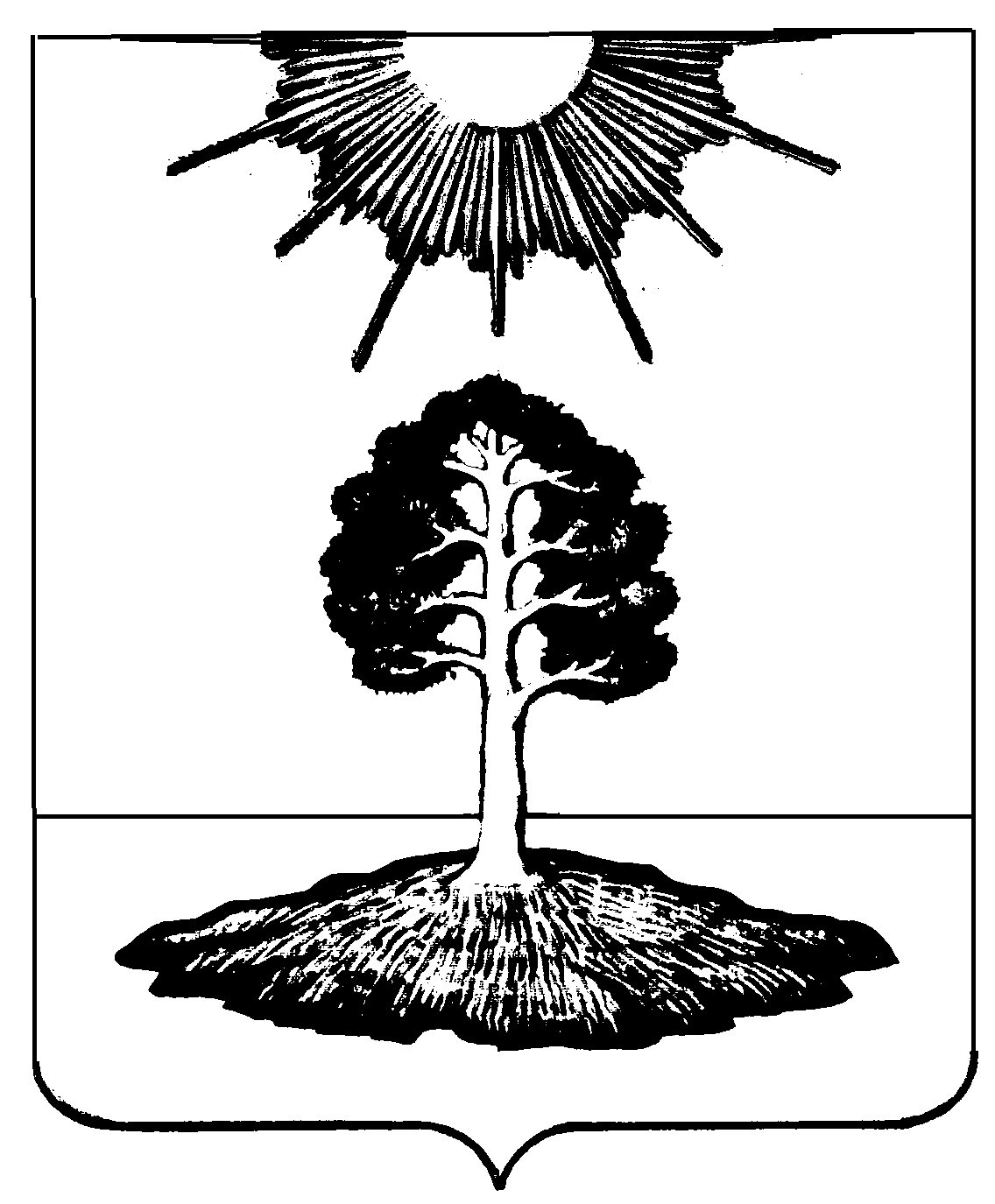 